О Ревизионной комиссии Совета сельского поселения Дурасовский сельсовет  муниципального района Чишминский район                              Республики Башкортостан            В соответствии со статьей 17 Устава сельского поселения Дурасовский сельсовет муниципального района Чишминский район Республики Башкортостан           РЕШИЛ: сформировать Ревизионную комиссию Совета  сельского поселения Дурасовский сельсовет муниципального района Чишминский район Республики Башкортостан в следующем составе:   Председатель комиссии:-  Ишмаева Альфира Рафаилевна –  заведующая сельским клубом д. Булякбашево;        Член  комиссии:-  Ахметшина Гузель Маратовна – директор СОШ с. Дурасово, депутат избирательного округа № 1;- Муратова Лиана Рафатовна – заместитель начальника МКУ администраций сельских поселений.Глава сельского поселенияДурасовский сельсоветмуниципального района  Чишминский районРеспублики Башкортостан                                                        Ф.М. ЗамановБаШКортостан РеспубликАҺыШишмӘ районыМУНИЦИПАЛЬ РАЙОНЫныҢДУРАСОВ АУЫЛ СОВЕТЫауыл биЛӘмӘҺе хакимиӘте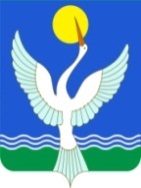 администрацияСЕЛЬСКОГО ПОСЕЛЕНИЯДУРАСОВСКИЙ  сельсоветМУНИЦИПАЛЬНОГО РАЙОНАЧишминскИЙ район РеспубликИ Башкортостан              KАРАР                                                       «22» май 2020 г.№ 50          РЕШЕНИЕ               «22» мая 2020 г.       